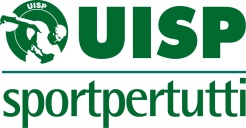  Piemonte Atletica Leggera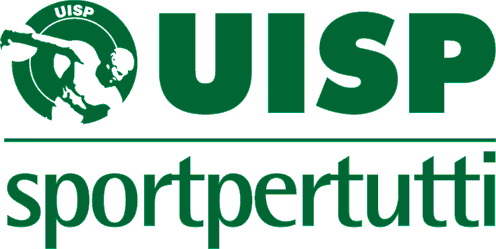 